Инвентаризация.Статус документа: Новый – новый документ загружен из БД в ТСД.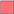  В работе – документ взят в работу, без изменений ФК.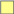  Сборка – в взятом в работу документе изменено значение ФК, в любой из позиций.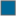  Завершенный - выгрузка документа в БД, без возможности его дальнейшего взятия в работу ТСД.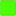  На доработку – выгрузка документа в БД, с возможностью взятия его в работу ТСД повторно.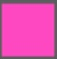 Взять документ в работу.Войти в режим инвентаризации.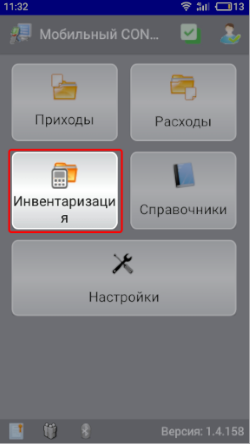 В документе тапнуть по кнопке «Взять в работу».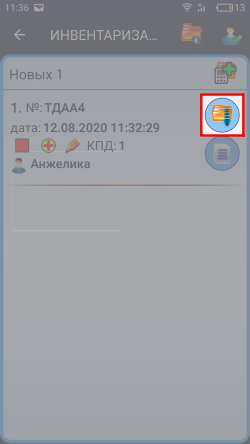 Отказаться от работы с документом:Войти в режим инвентаризации.В документе со статусом «в работе», сборка тапнуть по кнопке 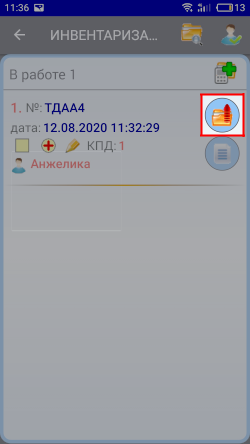 Создание документа.Войти в режим инвентаризации.Выбрать создание документа.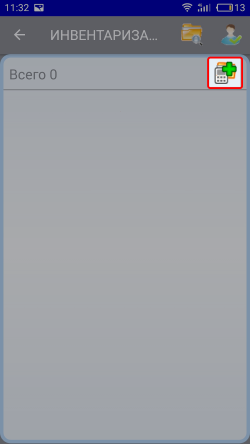 В форме «Создать документ …»: выбрать склад; заполнить поля проект документа и комментарий.можно не вносить изменения.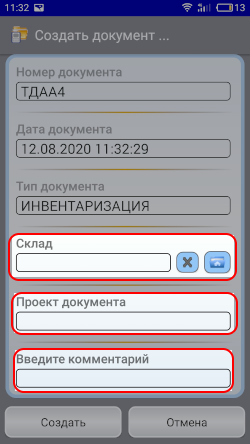 Выбрать кнопку «Создать».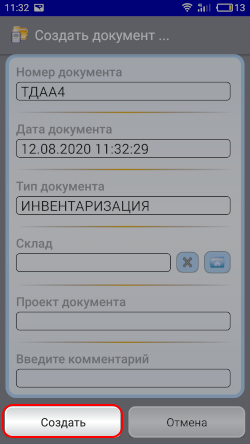 В режиме ИНВЕНТАРИЗАЦИИ будет создан новый документ без номенклатуры, с текущей датой и временем.Удалить документВойти в режим инвентаризации.Выбрать кнопку удалить документ.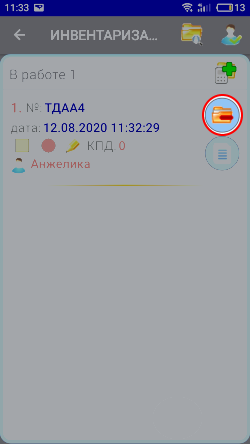 Изменить шапку документа.*Изменит можно только тот документ, который был создан в ТСД и не отправлен в БД.Войти в режим ИНВЕНТАРИЗАЦИИ.Тапнуть и задержать на имени пользователя в документе.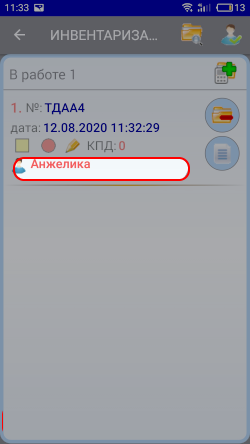 Внести изменения. Изменения можно внести в поля склад, проект документа и комментарий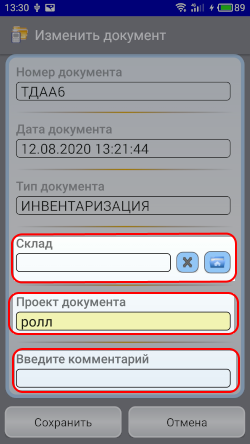 Выбрать кнопку «Сохранить».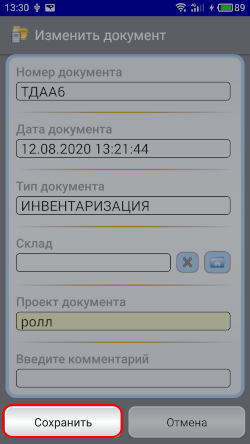 Заполнение документа.Войти в режим ИНВЕНТАРИЗАЦИИ.Тапнуть по кнопке «открыть документ» (документ должен быть в статуе в работе или сборка).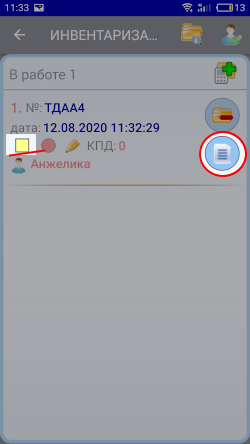 Изменить если нужно поиск номенклатуры по:АртикулКод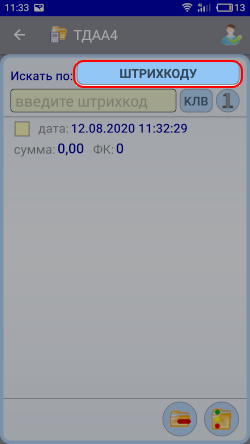 Отсканируйте или введите вручную код. Цвет последней измененной или добавленной номенклатуры изменится.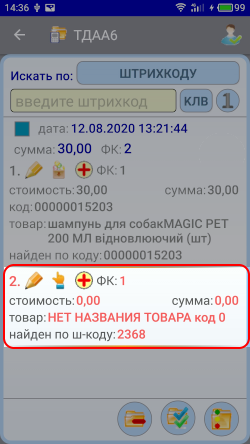 Номенклатура есть в справочнике - в список номенклатуры документа добавится новая позиция.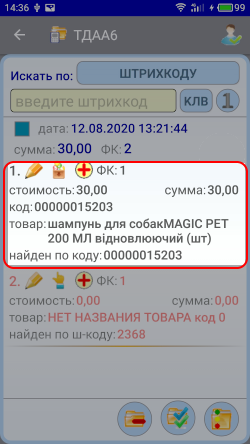 Номенклатуры нет в справочнике – в список номенклатуры будет добавлена новая позиция с наименованием «НЕТ НАЗВАНИЯ ТОВАРА» или предложено внести свое наименование (опционально - настройки приложения).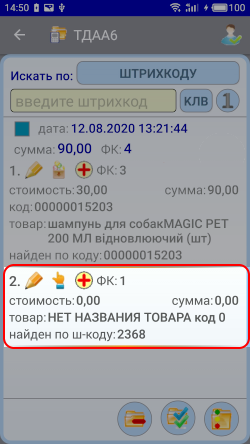 Ввод определенного количества номенклатуры в документе.Документ должен находится в статусе «в работе» или «сборка»Перейдите в режим ввода количества.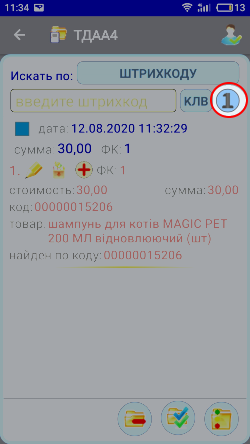 Отсканируйте  или введите вручную код номенклатуры.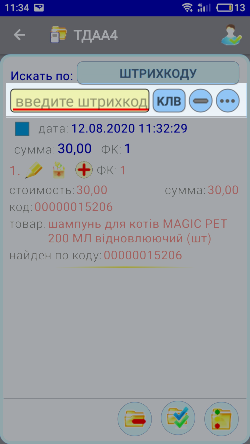 Введите количество добавляемой номенклатуры.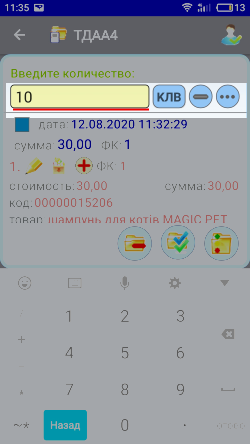 Тапнуть Готово.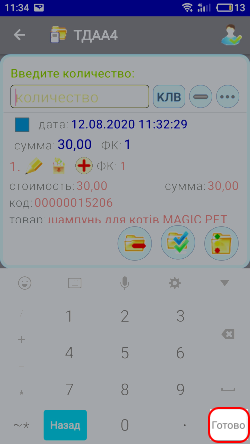 Значение в ФК (фактическое количество) добавленной номенклатуры изменится.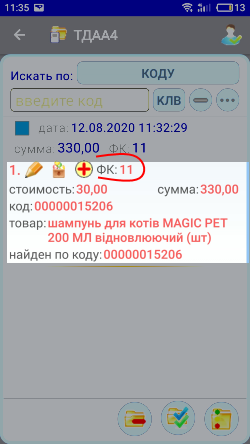 Добавить для номенклатуры в документе:Тапнуть и удержать на числе ФК номенклатуры.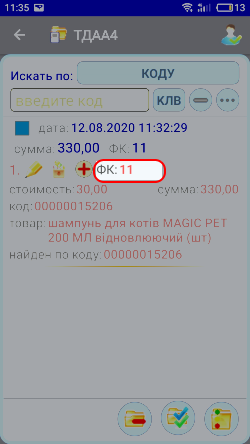 Ввести количество добавляемой номенклатуры.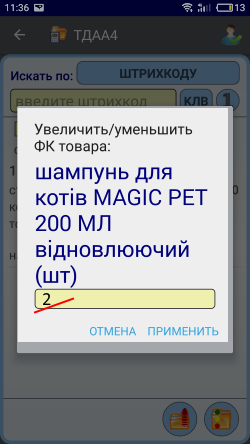 Выбрать «Применить»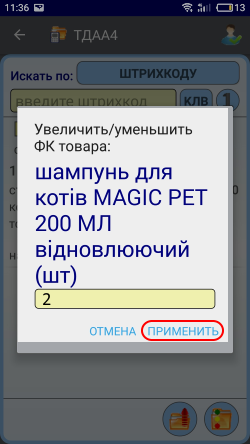 Значение ФК увеличится на указанное количество.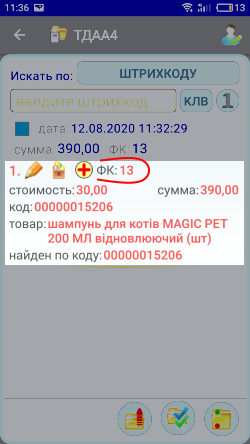 Удалить определенное количество номенклатурыПерейдите в режим ввода количества.Отсканируйте или введите вручную код номенклатуры.Введите количество удаляемой номенклатуры.Выберите кнопку удалить.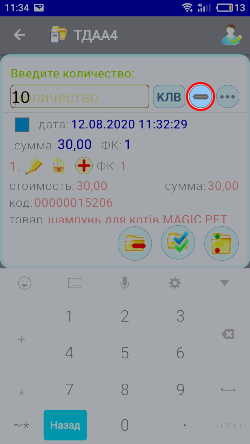 Значение в ФК (фактическое количество) номенклатуры станет меньше на указанное количество, но не меньше 0.Обнулить ФК номенклатуры.Тапнуть и удержать на значке состояния ФК номенклатуры.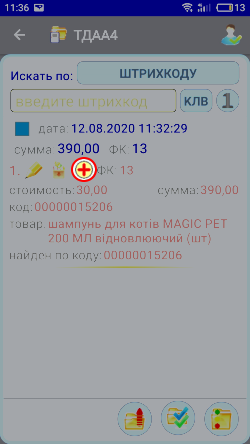 Подтвердить/Отменить обнуление номенклатуры.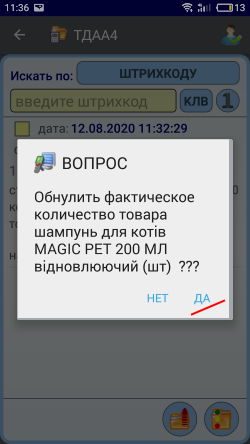 После подтверждения ФК выбранной номенклатуры будет равно 0.Изменить название номенклатуры.Тапнуть и удержать по наименованию товара.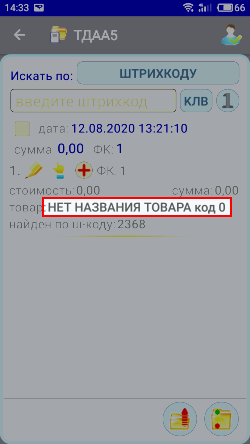 Ввести название, комментарий.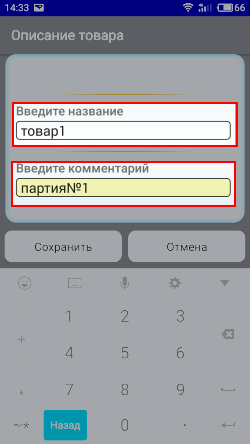 Выбрать «Сохранить».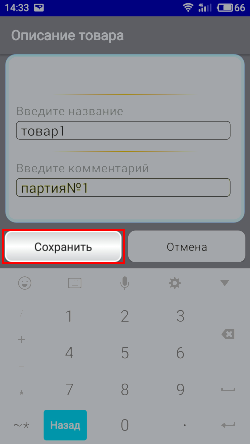 Завершить или отправить на доработку документ.В списке документов или в документе со статусом «сборка» тапнуть по кнопке завершения работы с документом.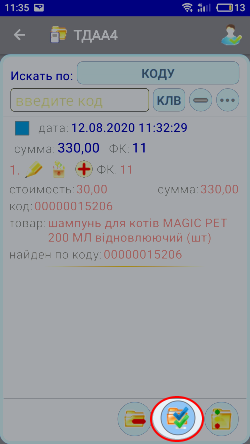 В форме с вопросом о выборе статуса выбрать статус документа «ЗАВЕРШЕН» или «НА ДОРАБОТКУ».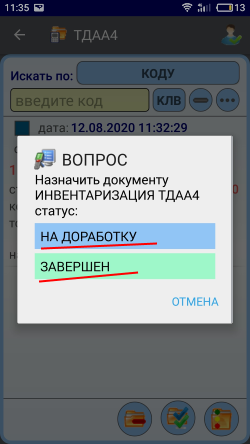 